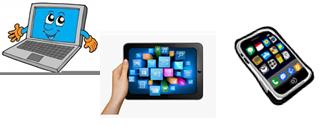 Name: …                                                                      Surname: …Home Schooling 52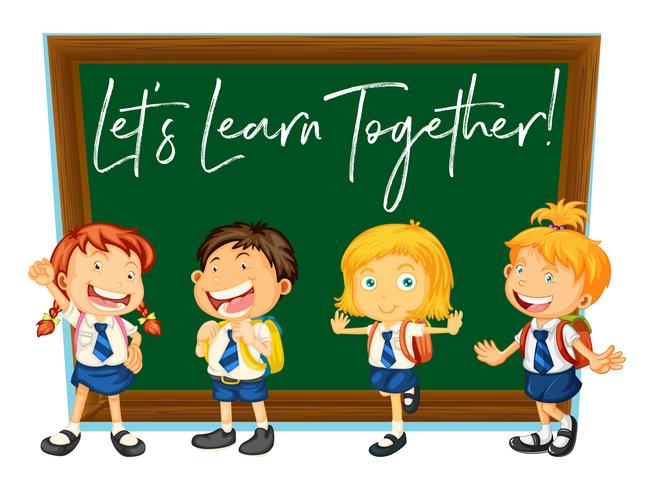 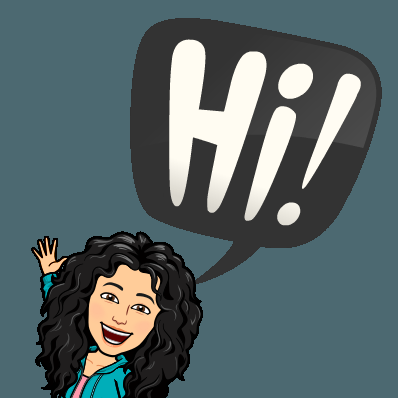 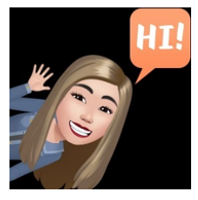 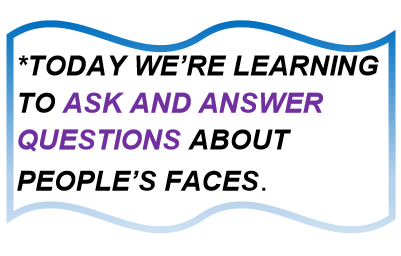 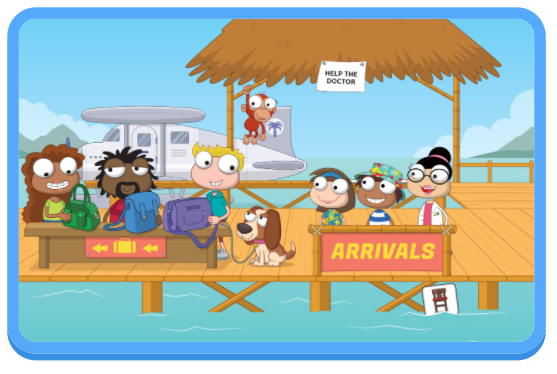 CTRL + CLICK TO GO ONLINE:https://forms.gle/LMpuuYepUesCLKz1A  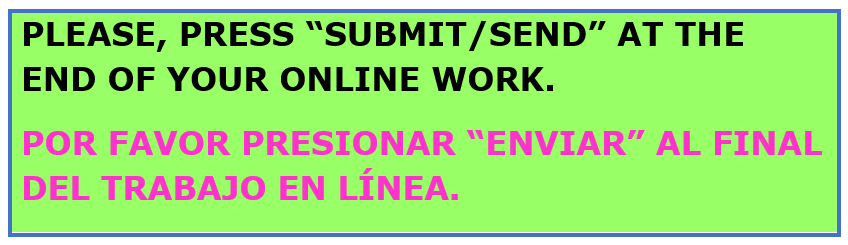 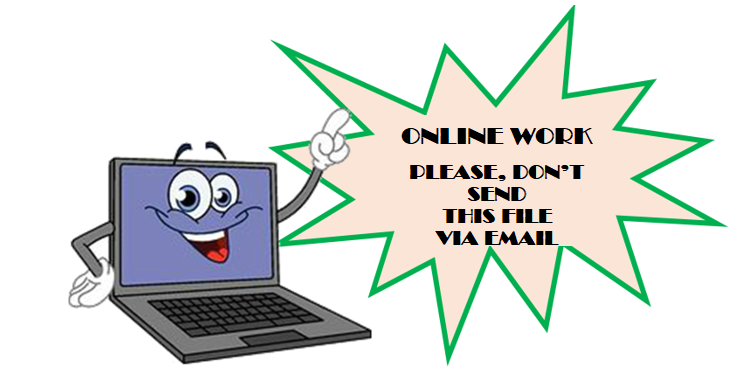 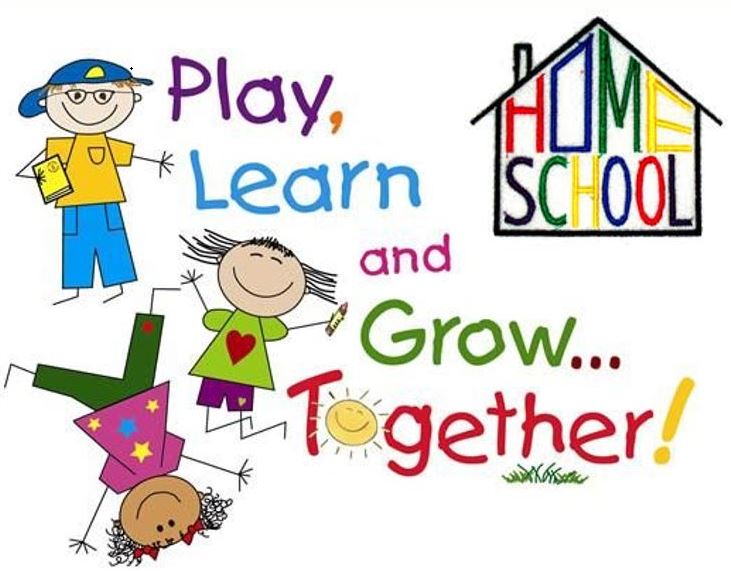 